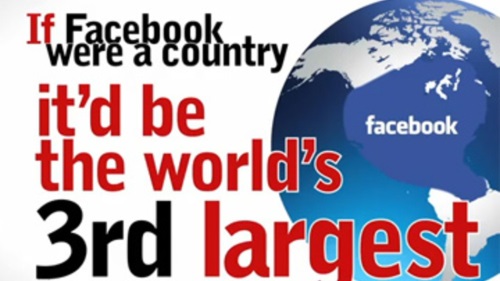 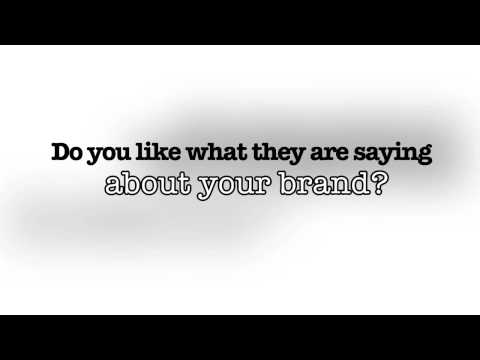 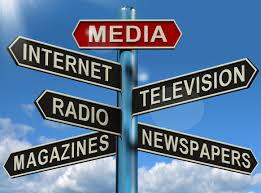 JOMC 101 World of Mass Communicationaka: The Media Revolution: From Gutenberg to Zuckerberg… and beyondFall Semester 2014Monday, Wednesday 5 - 6:15 p.m. in lovely Carroll 111Course Overview:Welcome to the School of Journalism and Mass Communication – one of the premier programs in the nation.  This class will introduce you to the various facets of mass communication – from the objective world of news media to the persuasive worlds of advertising, public relations and social media. We’ll zip around the various platforms as well – print, digital and broadcast. The overall goal is to help you develop your skills and strengthen your knowledge concerning media and communication industries, their content and their effects on society as well as on us as individuals.  We hope you will be better able to see the arc of how the business of communication is changing, how to judge the media you consume, and perhaps to decide this is a world and a school you would like to be part of.Course Objectives:Learn how to analyze the quality of the communication messages that bombard you every day.Explore how communicators do their jobs Explore how various communication professions interactInternet Access Needed Every Class!Please bring your laptop or other electronic device that has web access to every class. You will need it to participate!Course Modules: The course is broken into three modules: (1) Communicating in a democracy; (2) Media as change makers; and (3) The business side of media.  Each class period focuses on a particular topic – known as Today’s Lead. Please consult the Schedule beginning on p. 5 of this syllabus for topics. Information about each day’s Lead is on Sakai – consult the Resources folder online. Required Text: Informing the News: The Need for Knowledge-based Journalism, by Thomas E. Patterson (2013, Vintage Books). Available in student stores, and it’s not too pricy!  Other readings: You’ll need to check the Resources folder in Sakai for other readings.  The week-by-week schedule at the end of the syllabus indicates each class period’s readings and assignments. Keeping up with the News:What’s going on in your world? What do you have a right to know? What do you need to know to function on a day-to-day basis? Who is telling you what?   It’s important to keep a pulse on what’s happening and understand the strategies and tactics that communicators use to tell their stories and influence your views.  Please read/watch the news regularly – if nothing else, you can count on a few news quizzes!Exercises and Activities: This class, although large, will involve a good bit of interaction, discussion and sharing your ideas.  In-class activities: On occasion, you will be asked to write something short in class, such as an analysis of a media message, take a news quiz or provide your insights through available technology. You must be present in class and submit something worthwhile to get credit for the exercise. Homework: There are some activities and exercises you’re expected to complete as homework assignments.   These must be typed and are due at the beginning of class. You may submit your homework via Sakai. Tests:This class features two tests and a final exam.  These tests are designed to evaluate your understanding of key terms and ideas in the readings, class presentations and discussions, and your ability to apply those ideas. You will need to bring a bubble sheet for test days. They are available at Student Stores. PollEverywhere:We will use PollEverywhere during the semester to gather some real-time views and ideas.  Here’s what you need to know to register:Do not go to polleverywhere.com to registerIf you have registered for PollEverywhere for any other class since Fall 2012, do nothing!All others – go to https://www.polleverywhere.com/register?p=1jac-1a5v. Enter your name, UNC email address and a password (preferably not your Onyen password)Click Register my account. Review the policy information, and click Register my account.Under “How should UNC-CH Admin identify you?” enter your University personal identification number (PID) and your Onyen using the following format: YourPID_YourOnyen (e.g., ########_jdoe). Click Update. If you plan to use your cell phone to text poll responses, enter that number, too. Click Update.If you’ve entered your phone number, you’ll need to send a text reply to Poll Everywhere to finish registering your phone.Not sure if you’ve registered correctly? Go to http://www.polleverywhere.com/profile/memberships, and log in with your email address and password.Using PollEverywhere: You can use a browser on any Internet-connected device: laptops, tablets, slates, etc., as well as your phone. Simply go to http://pollev.com, and log in.  Got questions?  http://help.unc.edu/help/poll-everywhere-faq/ Using SakaiEach student in this class has access to course materials at sakai.unc.edu. Use your ONYEN and password to sign in.  Syllabus – yup, that’s where you’ll find the syllabus.  If schedule changes are necessary, you will be notified and the modified day-to-day schedule will be posted here.Resources – Each day’s topic, readings and homework are posted here. Most will have a “Read me first” document that you should … well… read first. All assigned readings should be completed before the appropriate class sessions for which they are assigned to ensure that you’re ready to discuss, ask questions, offer opinions, disagree, argue, share knowledge, etc. That’s what will make this class fun! Drop box – post your team project input and final essay here. Forums – post your input on various activities hereAnnouncements – any special announcements will appear when you log in. Be sure to check regularly!Attendance:Attendance is expected, and you are responsible for following all announcements and schedule changes made in class. There is no substitute for attending class, participating, listening and taking notes. I will monitor attendance. If you are absent, it is your responsibility to borrow notes from a classmate. Student Conduct – the honor system info for faculty is available at http://studentconduct.unc.edu/faculty/honor-syllabus.Honor Code: You are expected to conduct yourself within the guidelines of the University honor system (http://studentconduct.unc.edu/). All academic work should be done with the high levels of honesty and integrity that this University demands. You are expected to produce your own work in this class. Diversity:  The University’s policy statements on Equal Employment Opportunity and Nondiscrimination are outlined at http://policy.sites.unc.edu/files/2013/04/nondiscrim.pdf. In summary, UNC does not discriminate in offering access to its educational programs and activities on the basis of age, gender, race, color, national origin, religion, creed, disability, veteran’s status, sexual orientation, gender identity, or gender expression or disabilities.Harassment: UNC does not tolerate harassment based on gender, race, religion, sexual orientation, culture, disability, or for any other reason. It is also a violation of the Honor Code and Title VII of the Civil Rights Act (1964) and Title IX of the Educational Amendments. If you need assistance with a harassment issue or problem, bring it to my attention or The Office of the Dean of Students, dos@unc.edu or 919.966.4042.Professional values and competencies:  The School of Journalism and Mass Communication is accredited through the Accrediting Council on Education in Journalism and Mass Communications. ACEJMC requires that, irrespective of their particular specialization, all graduates should be aware of certain core values and competencies. The values and competencies in bold are most relevant for this course: Understand and apply the principles and laws of freedom of speech and press for the country in which the institution that invites ACEJMC is located, as well as receive instruction in and understand the range of systems of freedom of expression around the world, including the right to dissent, to monitor and criticize power, and to assemble and petition for redress of grievances;Demonstrate an understanding of the history and role of professionals and institutions in shaping communications;Demonstrate an understanding of gender, race ethnicity, sexual orientation and, as appropriate, other forms of diversity in domestic society in relation to mass communications;Demonstrate an understanding of the diversity of peoples and cultures and of the significance and impact of mass communications in a global society;Understand concepts and apply theories in the use and presentation of images and information;Demonstrate an understanding of professional ethical principles and work ethically in pursuit of truth, accuracy, fairness and diversity;Think critically, creatively and independently;Conduct research and evaluate information by methods appropriate to the communications professions in which they work;Write correctly and clearly in forms and styles appropriate for the communications professions, audiences and purposes they serve;Critically evaluate their own work and that of others for accuracy and fairness, clarity, appropriate style and grammatical correctness;Apply basic numerical and statistical concepts;Apply tools and technologies appropriate for the communications professions in which they work.Special Accommodations:If you require special accommodations to attend or participate in this course, please let us know as soon as possible. If you need information about disabilities visit the Department of Disability Services website at http://disabilityservices.unc.edu or call 919/962-8300. If you need assistance or services from the Academic Success Program for Students with LD/ADHD please contact them at 919/962-7227 or http://www.unc.edu/asp/.Manners:  Needless to say, 300-ish people in one room will create some interesting dynamics! Here are some basics to help ensure everyone is able to participate fully:Mute your cellphone – keep your ring tones to yourselfLimit computer/electronic device use to what’s needed for class.  Facebooking, tweeting and shopping can be done before 5 and after 6:15. Chatting vs. discussing – I encourage group discussions of topics at certain points in the class.  Please be respectful of others in the class and save catching up with your classmates until after class. Agreeing to disagree – with a class this size, we will no doubt have differing views – and I hope you will share them!  The goal is to be respectful when sharing your opinions.  Arrive on time – nothing aggravates a professor more than when you trot into class late!  If you have a class on the other side of campus and know that you will cut it close, please let me know ASAP. Getting up/leaving the room – the class is only 75 minutes.  Please take your biological breaks before class and save those phone calls until after class.  It’s distracting – not to mention rude to our guests and your fellow students – for you to come and go during the class period. Please note: Although grades are not negotiable, I will give every consideration to any concerns you have about an assignment grade, as long as the concern is identified promptly. If you have questions about or dispute a particular grade, please bring it to my attention within a week of receiving that particular grade. The only grades that I will discuss at the end of the semester are those assignments you complete at the end of the semester.Check it out!:JOMC News is published Mondays during the fall and spring semesters by the UNC School of Journalism and Mass Communication. It features much of what you need to know about special programs, professional student group events, the joys of registration and even the schedule for the ever-popular Grammar and Usage Exam. Access it online at http://www.jomc.unc.edu/jomcnews. JOMC 101 Schedule – Fall 2014**As with everything in life, this schedule is subject to change.  You will be notified in advance if changes are made**Instructor: Lois BoyntonOffice: 237 Carroll        Office phone: 919/843-8342Home phone: 919/960-6093 (leave message if needed)e-mail: lboynton@email.unc.eduDr. B’s Office hours:  Mondays and Wednesdays 11 am-noon; Tuesdays 11 am-noon, 2-4 pm; Thursdays 2-4 pm;whenever the door is open, and by appointmentTAs: Indaia Whitcombe and Alexia VictorAbout Dr. B: http://www.jomc.unc.edu/directory/faculty/lois-boynton GradingTest 1					= 	15%Test 2					= 	15%Final exam				= 	20%Team project 				=	25%In-class activities                                                 =              12%Homework/out-of-class activities                    =              13%Grade ScaleA = 90-100B = 80-89C = 70-79D = 60-69F = below 60+/- will be assigned if appropriateDateToday’s LeadAssignmentsMODULE 1 – Communicating in a democracyAug. 20Media are changing… is it through a revolution or evolution?Nuthin’ – just being here is good enough!Aug. 25Context and challenges of effective communicationPatterson – Introduction & ch. 6http://www.karlybrooks.com/thoughts/dear-student Aug. 27How we decide what to communicate – gatekeeping, agenda setting and agenda building Readings ▪ Setting the media’s agenda (Sakai – Resources folder)▪ The agenda-building function of political tweets – pp. 1-3 only (Sakai – Resources folder)▪ Gatekeeping theory - http://gatekeepingtheory.weebly.com/ Sept. 1No class – Labor Day!Sept. 3Some history – Broadcast News: The Power of Pictures.  Presented by Prof. David Cupp  http://www.jomc.unc.edu/directory/faculty/dave-cupp Reading:▪ 45 dead, 20 hurt… (Sakai – Resources folder) Sept. 8Understanding news judgment – Presented by Prof. Andy Bechtel http://www.jomc.unc.edu/directory/faculty/andy-bechtel Readings:▪ Patterson, Ch. 1▪ Others ID’d in Sakai – Resource FolderSept. 10Journalism 2.0 presented by Dean Susan King.Reading: State of the News Media 2014 - Overview http://www.journalism.org/2014/03/26/state-of-the-news-media-2014-overview/  Sept 15Unspun: Finding facts in a world of disinformationReading:▪Ch. 2-4 in UnSpun (Sakai – Resources folder)Assignment: See Sakai Resource FolderSept. 17Effective research and online searches – Presented by Stephanie Willen Brown, Park Library Director  http://www.jomc.unc.edu/directory/staff/stephanie-willen-brown Reading: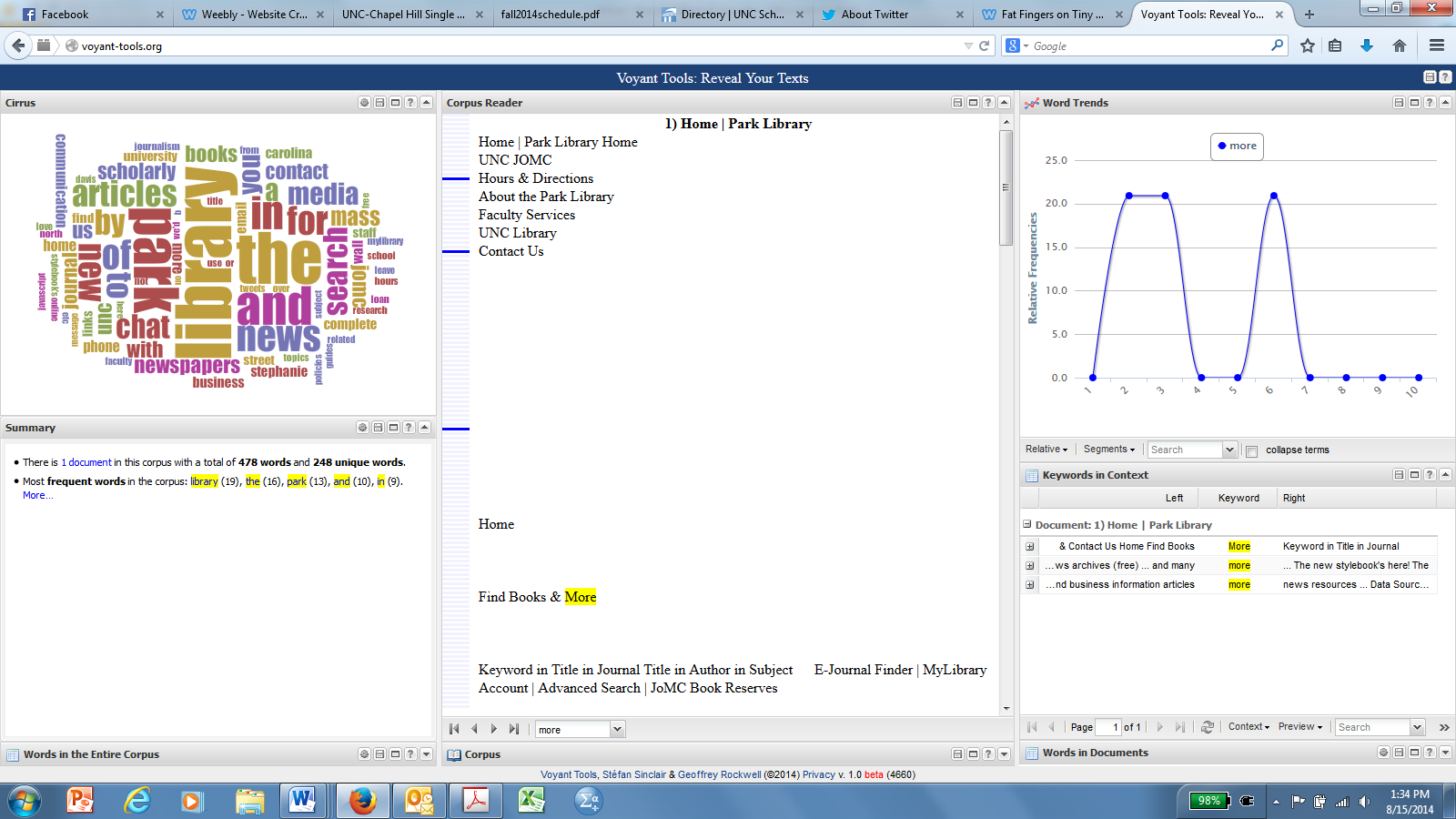 ▪ Evaluating information: Applying the CRAAP Test (Sakai – Resources folder) DateToday’s LeadAssignmentsSept. 22Understanding of polling in the media – presented by Prof. Rhonda Gibsonhttp://www.jomc.unc.edu/directory/faculty/rhonda-gibson Readings: ▪ 20 Questions A Journalist Should Ask About Poll Results (Sakai – Resources folder)▪ The good, the bad, and the ugly of public opinion polls: http://cstl-cla.semo.edu/rdrenka/Renka_papers/polls.htm ▪ Comm theory/uses and gratifications http://en.wikibooks.org/wiki/Communication_Theory/Uses_and_Gratifications Sept. 24Business journalism – Presented by Prof.Chris Roush  http://www.jomc.unc.edu/directory/faculty/chris-roush TBA – See Sakai Resource FolderSept. 29The Source Problem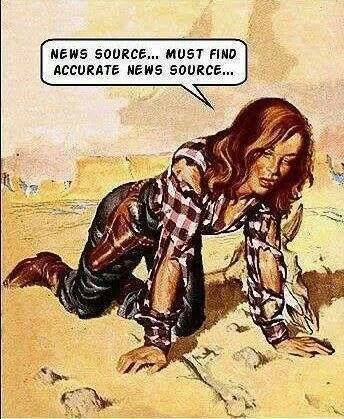 Patterson – Ch. 2See Sakai Resource Folder for additional infoOct. 1Test # 1 – ewwwww Bring a bubble sheetMODULE 2: Media as change makersOct. 6How we present messages – the role of framing, frame sponsorshipReading: ▪Patterson – Ch. 3 and 4Oct. 8las Abuelas – Presented by Prof. Charlie Tugglehttp://www.jomc.unc.edu/directory/faculty/ca-tuggle Reading:▪ UNC’s Charlie Tuggle to join Jimmy Carter on human rights panel http://chapelboro.com/news/unc/uncs-charlie-tuggle-join-jimmy-carter-human-rights-panel/Other TBD – See Sakai Resources FolderOct. 13The Irina Project – Presented by Prof. Anne Johnston http://www.jomc.unc.edu/directory/faculty/anne-m-johnston Reading: ▪ Covering sex trafficking: Journalists can do better http://www.cjr.org/behind_the_news/covering_sex_trafficking_journ.php   (also in Sakai)▪Framing an emerging issue: How US print and broadcast news media covered sex trafficking, 2008-2012. (Sakai- Resources folder)DateToday’s LeadAssignmentsOct. 15 No class. Fall break – yay!Fall Break begins at 5 pm today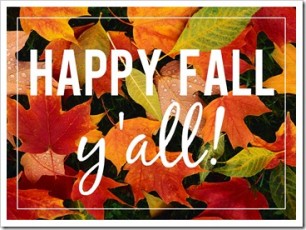 Oct. 20Bummer! Back to class…Understanding news with interactive storytelling -- Gaming, social networks and data visualization Presented by Steven King (the other one…) http://www.jomc.unc.edu/directory/faculty/steven-king  TBD – see Sakai Resource FolderOct. 22Early 1900s public relations campaigns against child labor – Presented by Prof. Dulcie Straughanhttp://www.jomc.unc.edu/directory/faculty/dulcie-straughan Readings:  ▪ Patterson – Ch. 5▪ What is public relations?  (Sakai – Resources folder)Oct. 27Informational graphics and the news – Presented by Prof. Terence Oliver http://www.jomc.unc.edu/directory/faculty/terence-oliver TBD – See Sakai Resource folderOct. 29Political communication in the social media age  - presented by Prof. Daniel Kreiss http://www.jomc.unc.edu/directory/faculty/daniel-kreiss  Readings: ▪ Did Twitter kill the boys on the bus? http://www.technologyreview.com/featuredstory/509026/how-obamas-team-used-big-data-to-rally-voters/▪ A more perfect union - http://www.technologyreview.com/featuredstory/509026/how-obamas-team-used-big-data-to-rally-voters/ Nov. 3Test #2 ick!Bring bubble sheetMODULE 3: The Business Side of MediaNov. 5News flash: The media don’t own the news! Are there newer ways to ‘do’ news?Readings:▪ What are the four theories of the press? http://www.preservearticles.com/what-are-the-the-four-theories-of-the-press.html ▪ Hutchins Commission (Sakai – Resources folder)DateToday’s LeadAssignmentsNov. 10Disruption – presented by John Clark, Reese News Lab executive director  http://www.jomc.unc.edu/directory/faculty/john-clark Readings:  ▪ Revisiting disruption http://www.americanpressinstitute.org/publications/good-questions/revisiting-disruption-8-good-questions-clayton-christensen/▪ Marc Andreessen Thinks the News Business Is About to Grow 1,000 Percent http://www.wired.com/2014/02/big-boom-news-change-read/ Nov. 12PR and crisis communication – what to do when the s*** hits the fanTeam project essay due (details in Assignments)Nov. 17Using Google Analytics to track online campaign performance – Presented by Prof. JoAnn Sciarrino  http://www.jomc.unc.edu/directory/faculty/joann-sciarrino Readings: ▪ Understanding Paid, Owned and Earned Mediahttp://blog.hootsuite.com/converged-media-brito-part-1/▪ Introduction to Google Analyticshttps://support.google.com/analytics/answer/1008065?hl=en&ref_topic=1008008▪ YouTube Video “Introduction to Google Analytics”:http://www.youtube.com/watch?v=H1Opn4DS88kNov. 19In the moment: Social media marketing in real time – presented by Prof. Joe Bob Hesterhttp://www.jomc.unc.edu/directory/faculty/joe-bob-hester Viewing (rather than reading )▪How brands can prepare for the moment and adapt in real time http://www.youtube.com/watch?v=zAXqgoGphp8 Nov. 24Branded laughter: How humor works to influence consumerism – Presented by Prof. Dana McMahanhttp://www.jomc.unc.edu/directory/faculty/dana-mcmahan Reading:▪ Does humor make ads more effective? (Sakai)Nov. 26No class. Happy Thanksgiving break!Dec. 1The marketing of the Olympic Games – presented by Prof. John Sweeney  http://www.jomc.unc.edu/directory/faculty/john-sweeney Readings- None! You’re welcome! Dec 3LDOC! – Review for final exam, etc.Friday Dec. 8, 4-7 pmFinal exam – ewwwwww!